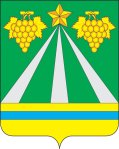 АДМИНИСТРАЦИЯ НИЖНЕБАКАНСКОГО СЕЛЬСКОГО ПОСЕЛЕНИЯ КРЫМСКОГО РАЙОНА ПОСТАНОВЛЕНИЕот 17.07.2012	 №  116станица НижнебаканскаяО признании расположенных на территории Нижнебаканского сельского поселения Крымского района жилых помещений непригодными для проживания в связи с чрезвычайной ситуацией, вызванной наводнением на территориях муниципального образования Крымский район в июле 2012 годаВ соответствии с Жилищным Кодексом Российской Федерации, постановлением Правительства Российской Федерации от 28 января 2006 года № 47 «Об утверждении Положения о признании помещения жилым помещением, жилого помещения непригодным для проживания и многоквартирного дома аварийным и подлежащим сносу или реконструкции», в целях обеспечения реализации положений Закона Краснодарского края от 12 июля 2012 года № 2542-КЗ «О мерах государственной поддержки по обеспечению жильем граждан, утративших жилые помещения в результате чрезвычайной ситуации, вызванной наводнением на территориях муниципальных образований город-курорт Геленджик, город Новороссийск и Крымский район Краснодарского края в июле 2012 года» (далее – Закон                от 12 июля 2012 года № 2542-КЗ), на основании заключений межведомственной комиссии по проведению оценки соответствия жилищного фонда, признанию помещения жилым помещением, пригодным (непригодным) для проживания и многоквартирного дома аварийным и подлежащим сносу или реконструкции в Нижнебаканском сельском  поселении Крымского района (далее – МВК) о признании жилых помещений непригодными для постоянного проживания, руководствуясь статьей 32 Устава Крымского городского поселения Крымского района, П О С Т А Н О В Л Я Ю:1. Утвердить Перечень жилых домов, признанных межведомственной комиссией по проведению оценки соответствия жилищного фонда, признанию помещения жилым помещением, пригодным (непригодным) для проживания и многоквартирного дома аварийным и подлежащим сносу или реконструкции в Нижнебаканском сельском  поселении Крымского района непригодными для проживания в связи с чрезвычайной ситуацией, вызванной наводнением на территориях муниципальных образований город-курорт Геленджик, город Новороссийск и Крымский район в июле 2012 года (далее – Перечень) согласно приложению к настоящему постановлению.2. Контроль за выполнением настоящего распоряжения возложить на заместителя главы Крымского городского поселения Крымского района А.Е.Илларионов.3. Постановление вступает в силу со дня его подписания.Глава Нижнебаканского сельского поселения Крымского района                                                         И.В. РябченкоУтвержден постановлением администрации Нижнебаканского сельского поселения Крымского района от 17.07.2012 №116Перечень жилых домов, признанных межведомственной комиссией по проведению оценки соответствия жилищного фонда, признанию помещения жилым помещением, пригодным (непригодным) для проживания и многоквартирного дома аварийным и подлежащим сносу или реконструкции в Нижнебаканском сельском поселении Крымского района непригодными для проживания в связи с чрезвычайной ситуацией, вызванной наводнением на территориях муниципальных образований город-курорт Геленджик, город Новороссийск и Крымский район в июле 2012 года (далее – Перечень) согласно приложению к настоящему постановлению.№Населенный пунктАдрес1ст-ца. Нижнебаканская пер. Ленина 1в2ст. Нижнебаканскаяпер. Ленина 93ст. Нижнебаканская ул. Ленина 24ст. Нижнебаканскаяул. Ленина 115ст. Нижнебаканскаяул. Ленина 356ст. Нижнебаканскаяул. Ленина 377ст. Нижнебаканскаяул. Ленина 398ст. Нижнебаканскаяул. Ленина 519ст. Нижнебаканскаяул. Ленина 18110ст. Нижнебаканскаяул. Малыгина 111ст. Нижнебаканскаяул.  Мира 1912ст. Нижнебаканскаяул. Набережная, 113ст. Нижнебаканскаяул. Таманская 2314ст. Нижнебаканскаяул. Чапаева 2915ст. Нижнебаканскаяул. Чкалова 10016ст. Нижнебаканскаяул. Красноармейская 2717ст. Нижнебаканскаяул. Красноармейская 3618ст. Нижнебаканскаяул. Красина 1019ст. Нижнебаканскаяул. Котовского 120ст. Нижнебаканскаяул. Веселая 621ст. Нижнебаканскаяул. Веселая 1722ст. Нижнебаканскаяул. Комиссарская 5423ст. Нижнебаканскаяул. Комиссарская 6624ст. Нижнебаканскаяул. Комиссарская 8425ст. Нижнебаканскаяул. Горького 2826ст. Нижнебаканскаяул. Советская 1927ст. Нижнебаканскаяул. Нагорная 928ст. Неберджаевскаяул. Революционная 3029ст. Неберджаевскаяул. Революционная 20